基本信息基本信息 更新时间：2024-04-27 18:27  更新时间：2024-04-27 18:27  更新时间：2024-04-27 18:27  更新时间：2024-04-27 18:27 姓    名姓    名夏志豪夏志豪年    龄21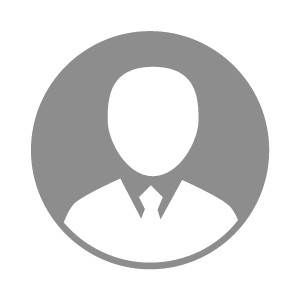 电    话电    话下载后可见下载后可见毕业院校江西农业工程职业学院邮    箱邮    箱下载后可见下载后可见学    历大专住    址住    址期望月薪5000-10000求职意向求职意向养猪技术员养猪技术员养猪技术员养猪技术员期望地区期望地区赣州市赣州市赣州市赣州市教育经历教育经历就读学校：江西农业工程职业学院 就读学校：江西农业工程职业学院 就读学校：江西农业工程职业学院 就读学校：江西农业工程职业学院 就读学校：江西农业工程职业学院 就读学校：江西农业工程职业学院 就读学校：江西农业工程职业学院 工作经历工作经历工作单位：阳东温氏牧业有限公司 工作单位：阳东温氏牧业有限公司 工作单位：阳东温氏牧业有限公司 工作单位：阳东温氏牧业有限公司 工作单位：阳东温氏牧业有限公司 工作单位：阳东温氏牧业有限公司 工作单位：阳东温氏牧业有限公司 自我评价自我评价其他特长其他特长